„Informacja nt. realizacji zadań finansowanych z budżetu państwa lub z państwowych funduszy celowych” w 2023 rokuProjekt „Aktywizacja zawodowa osób bezrobotnych w powiecie nidzickim (I)" Realizując obowiązek wynikający z Rozporządzenia Rady Ministrów z dnia 7 maja 2021 roku w sprawie określenia działań informacyjnych podejmowanych przez podmioty realizujące zadania finansowane lub dofinansowane z budżetu państwa lub z państwowych funduszy celowych, Powiatowy Urząd Pracy w Nidzicy zamieszcza informację dotyczącą realizacji niżej wymienionych zadań: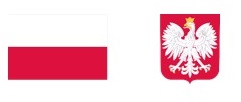 Powiat nidzicki/Powiatowy Urząd Pracy w Nidzicy realizuje projekt pn. „Aktywizacja zawodowa osób bezrobotnych w powiecie nidzickim (I) "w ramach Priorytetu 7 Rynek pracy programu regionalnego Fundusze Europejskie dla Warmii i Mazur 2021-2027 współfinansowanego ze środków Europejskiego Funduszu Społecznego Plus.Okres realizacji projektu od 01.01.2023 r. do 30.06.2024 r.Całkowita wartość projektu – 1 534 476,95 zł w tym:1 304 305,40 zł – środki będące w dyspozycji samorządu województwa (środki europejskie);230 171,55 zł środki będące w dyspozycji samorządu powiatu (wkład krajowy);Celem projektu jest zwiększenie możliwości zatrudnienia  92 osób bezrobotnych          z powiatu nidzickiego, zwłaszcza znajdujących się w trudnej sytuacji na rynku pracy, które maja problemy z wejściem i utrzymaniem się na rynku pracy. Głównym rezultatem  programu będzie objęcie wsparciem 92 osób bezrobotnych,      w tym osób młodych w wieku 18-29 lat,  w szczególności tych, które nie uczestniczą      w kształceniu i szkoleniu - tzw. osoby z kategorii NEET oraz osób w wieku 30 lat             i więcej, należących do jednej z następujących grup: osoby w wieku 55 lat i więcej ;kobiety;osoby z niepełnosprawnościami;osoby długotrwale bezrobotne;osoby o niskich kwalifikacjach. 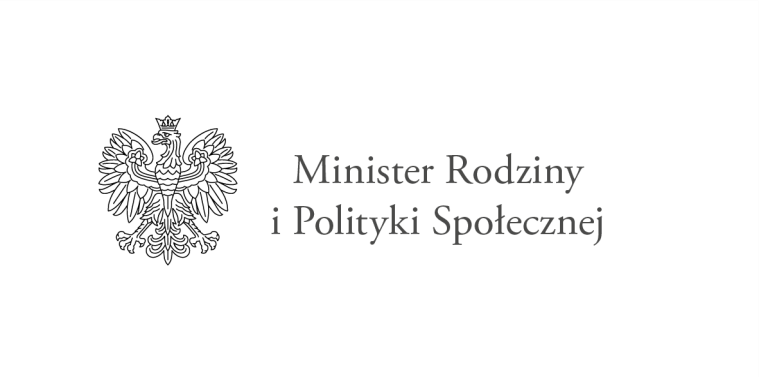 